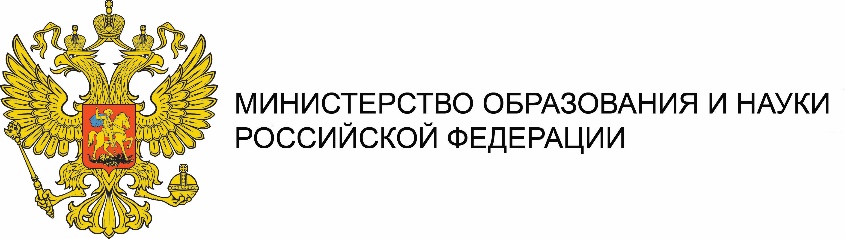 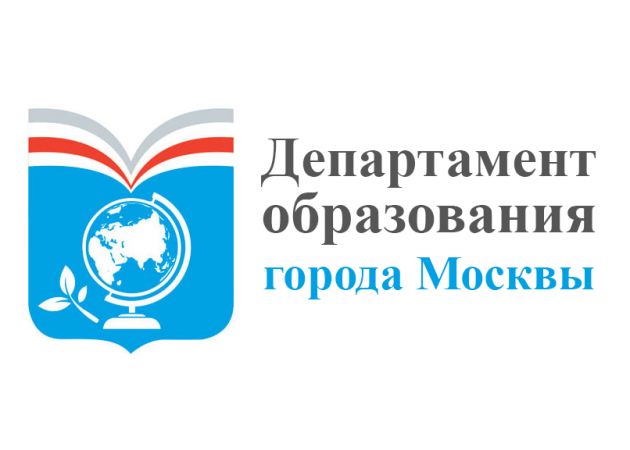 Министерство образования и науки Российской Федерации Федеральное государственное бюджетное образовательное учреждение высшего образования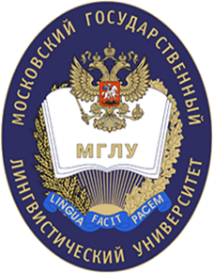 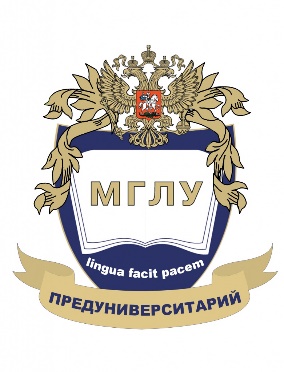 «Московский государственный лингвистический университет» (ФГБОУВОМГЛУ) Federal State Budgetary Educational Institution of Higher Education «Moscow State Linguistic University» (MSLU) 119034, Москва, ул. Остоженка, 38Информационное письмоУважаемые коллеги! Приглашаем Вас принять участие в работе Первой Международной научно-практической конференции: «Предуниверсарий как инновационная модель образовательной среды в школе профильного типа в системе вузовской подготовки кадров. Условия личностного развития и профессионального самоопределения всех субъектов образовательного процесса в рамках университетской среды.». Мероприятие состоится 21 ноября 2018 г. в ФГБОУ ВО МГЛУ по адресу: г.Москва, ул.Остоженка, д. 36 ауд. 205. Цели и задачи конференции:Организация научной дискуссии, обмен практическим опытом по проблемам развития предуниверсария как нового типа профильной школы в системе вузовской подготовки кадров. Определение перспектив развития предуниверсария как инновационной модели образовательной среды в школе профильного типа в рамках многоуровневого вузовского образования. Обоснование инновационной модели образовательной среды в школе профильного типа для достижения нового качества образования, создания условий для повышения уровня предпрофильного и профильного образования школьников. Продвижение накопленного опыта через публикационную активность и повышение квалификации педагогов.Основные вопросы для обсуждения: концепция предуниверсария как нового типа профильной школы в системе вузовской подготовки кадров;перспективы взаимодействия в системе «школа-вуз-работодатель»;цели и задачи предпрофильной ступени образования школьников;формирование у школьников компетенций, необходимых для продолжения обучения в университете и их самореализации в избранной области;разработка ООП и организация учебного процесса в школе профильного типа в системе университетской подготовки кадров;вузовский компонент предпрофильной и профильной подготовки в предуниверсарии;языковое образование как основа образовательной и академической деятельности обучающегося;предуниверсарий и урбошкола - единая образовательная городская среда;возможности социализации школьников с ОВЗ;стимулирование педагогических инициатив, возможностей повышения профессионального мастерства педагогов. Программой конференции предусмотрено проведение сессионных заседаний, обсуждение в формате круглых столов.Планируется публикация докладов в сборнике материалов конференции в электронном виде на безвозмездной основе. Заявки на участие и материалы для сборника принимаются до 10 октября 2018 года по электронному адресу: konfpreuni@linguanet.ruКонтактные телефоны: 8 (499)766-91-40 Асатиани Светлана Дмитриевна8- 916-117-38-12  Макиевская Наталья Михайловна 8-916-137-46-10 Петрова Ольга МихайловнаЗАЯВКА НА УЧАСТИЕ В КОНФЕРЕНЦИИТранспортные расходы и проживание за счет командирующей стороны. Требования к оформлению статей:  MSWord, формат страницы А-4, кегль 14, шрифт Times New Roman, все поля – 2,5cм, интервал 1,5 cм. Объем публикации до 14 страниц.  Все страницы должны быть пронумерованны. Материалы, превышающие указанный объем, будут сокращены по усмотрению программной группы оргкомитета.В тексте ссылки на литературные источники приводятся в квадратных скобках (например: [1], [1–5; 9]). Они расставляются в порядке их упоминания в тексте.В тексте статьи не используются «жирный» шрифт и подчеркивания, допускается курсив.Аннотация содержания тезисов не более 50 слов; отделяется пустыми строками; выравнивание – по ширине; одинарный интервал; здесь и в тексте автоматический отступ («красная строка») – 1,25 см.Ключевые слова: слова и словосочетания – не более 10.Наиболее интересные статьи после прохождения рецензирования, и согласования с главным редактором журнала «Вестник Московского государственного лингвистического университета. Образование и педагогические науки», планируются к размещению во внеочередном выпуске журнала. Оргкомитет оставляет за собой право отбора представляемых материалов.                                                                     ОРГКОМИТЕТФамилия, имя, отчество (полностью)Уч. ст., звание, должностьМесто работыДомашний адрес (с индексом)E-mailТелефоныПланируете ли личное участие в работе конференцииНуждаетесь ли в бронировании гостиницы, на какой срокТема выступления